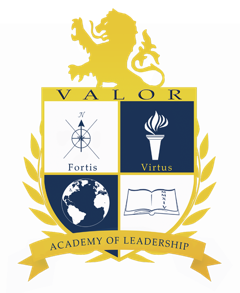 Valor Academy of Leadership High SchoolParent Compact 2015-2016Valor Academy of Leadership High School is committed to helping your scholar reach his greatest potential. In light of such, we recognize that this progress is based upon a combination of efforts by both Valor and Parents. The Parent Compact is evidence of our promise to work together as partners in your scholars’ education. School ResponsibilitiesValor Academy of Leadership High School agrees to:Utilize effective curriculum to meet the needs of all scholarsProvide a nurturing, high quality learning environment and curriculum that meets state standardsPromote ongoing parent communication, including updated information on the school websiteEncourage parent participation in the affairs of the school, including parent involvement effortsProvide regular progress reports and schedule parent & teacher conferencesProvide workshops and/or meetings to empower parents in learning strategies for scholar successParent/Guardian ResponsibilitiesAs the Parent/Guardian of a Valor Academy of Leadership scholar, I agree to:Maintain regular communication with the school and teachersEnsure that my scholar attends school daily and promptly, and provide timely explanations for tardiness and/or absencesWork in partnership and cooperation with Valor to ensure my scholar receives a quality educationEstablish a time and distraction-free place in my home for my scholar to complete homework Limit my scholar’s television, cell phone, computer and social media use and monitor viewingMonitor my child’s grades and progress, and request additional progress reports if/when neededAttend parent & teacher conferences to stay abreast of my scholar’s progress & success at ValorBy signing this Parent Compact, we promise to support one another in carrying out this agreement.School Staff Signature: 	______________________________________		Date: ______________Scholar’s Name (print): ______________________________________		Grade Level: _________Parent/Guardian Signature: __________________________________		Date: ______________